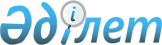 Жылыой аудандық әкімиятының 2009 жылғы 22 сәуірдегі N 111 "Жем селолық округі әкімі аппаратының мемлекеттік қызмет көрсету стандарттарын бекіту туралы" қаулысына өзгеріс енгізу туралыАтырау облысы Жылыой аудандық әкімиятының 2009 жылғы 27 тамыздағы N 279 қаулысы Жылыой аудандық әділет департаментінде 2009 жылғы 14 қыркүйекте N 4-2-123 тіркелді

      Қазақстан Республикасының "Қазақстан Республикасындағы жергілікті мемлекеттік басқару және өзін-өзі басқару туралы" 2001 жылғы 23 қаңтардағы № 148 және "Нормативтік құқықтық актілер туралы" 1998 жылғы 24 наурыздағы № 213 Заңдарын басшылыққа ала отырып, аудандық әкімият ҚАУЛЫ ЕТЕДІ:1.



      Жылыой аудандық әкімиятының 2009 жылғы 22 сәуірдегі № 111 "Жем селолық округі әкімі аппаратының мемлекеттік қызмет көрсету стандарттарын бекіту туралы" қаулысына (Мемлекеттік тіркеудің тізіліміне № 4-2-11 болып енгізілген, "Кең Жылыой" газетінде 2009 жылғы 25 маусымдағы № 26 санында жарияланған) мынадай өзгеріс енгізілсін:

      кіріспеде:

      "заңына" деген сөз "бабына" деген сөзбен ауыстырылсын.

      2. Осы қаулы алғашқы ресми жарияланған күннен кейін күнтізбелік он күн өткен соң қолданысқа енгізіледі.      Аудан әкімі                                        Р. Нұғманов 
					© 2012. Қазақстан Республикасы Әділет министрлігінің «Қазақстан Республикасының Заңнама және құқықтық ақпарат институты» ШЖҚ РМК
				